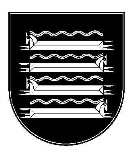 KAIŠIADORIŲ R. ŽIEŽMARIŲ MOKYKLOS-DARŽELIO„VAIKYSTĖS DVARAS“DIREKTORIUSįsakymasDĖL Informacijos APIE PAŽEIDIMUS KAIŠIADORIŲ R. ŽIEŽMARIŲ MOKYKLOJE-DARŽELYJE ,,VAIKYSTĖS DVARAS“ TEIKIMO TVARKOS Aprašo patvirtinimo2019 m. rugsėjo 26 d. Nr. IS-72ŽiežmariaiVadovaudamasi Lietuvos Respublikos pranešėjų apsaugos įstatymo 16 straipsniu bei atsižvelgdama į Vidinių informacijos apie pažeidimus teikimo kanalų įdiegimo ir jų funkcionavimo užtikrinimo tvarkos aprašo, patvirtinto Lietuvos Respublikos Vyriausybės 2018 m. lapkričio 14 d. nutarimu Nr. 1133 „Dėl Lietuvos Respublikos pranešėjų apsaugos įstatymo įgyvendinimo“, nuostatas:1.	T v i r t i n u Informacijos apie pažeidimus Kaišiadorių r. Žiežmarių mokykloje-darželyje ,,Vaikystės dvaras“ teikimo tvarkos aprašą (pridedama).2.	P a v e d u Kaišiadorių r. Žiežmarių mokyklos-darželio ,,Vaikystės dvaras“ administracijai užtikrinti vidinio informacijos apie pažeidimus teikimo kanalo įdiegimą ir jo funkcionavimą bei supažindinti Kaišiadorių r. Žiežmarių mokyklos-darželio ,,Vaikystės dvaras“ darbuotojus su Informacijos apie pažeidimus Kaišiadorių r. Žiežmarių mokykloje-darželyje ,,Vaikystės dvaras“ teikimo tvarkos aprašu.3. S k i r i u Kaišiadorių r. Žiežmarių mokyklos-darželio ,,Vaikystės dvaras“ duomenų apsaugos pareigūną Rasą Rekatanskienę būti atsakingą už vidinio informacijos apie pažeidimus teikimo kanalo administravimą bei kompetentingo subjekto funkcijų vykdymą. Direktorė	                                                                                                   Eglė Raudeliūnienė                                                                            PATVIRTINTA                                                                           Kaišiadorių r. Žiežmarių mokyklos-darželio                                                                           ,,Vaikystės dvaras“ direktoriaus                                                                           2019 m. rugsėjo 26 d. įsakymu Nr. IS-72   INFORMACIJOS APIE PAŽEIDIMUS KAIŠIADORIŲ R. ŽIEŽMARIŲ MOKYKLOJE-DARŽELYJE ,,VAIKYSTĖS DVARAS“ TEIKIMO TVARKOS APRAŠASI SkyriusBENDROSIOS NUOSTATOS1.	Informacijos apie pažeidimus Kaišiadorių r. Žiežmarių mokykloje-darželyje ,,Vaikystės dvaras“ teikimo tvarkos aprašas (toliau – Aprašas) nustato informacijos apie Kaišiadorių r. Žiežmarių mokykloje-darželyje ,,Vaikystės dvaras“ (toliau – Mokykla-darželis) galimai rengiamus, padarytus ar daromus pažeidimus teikimo, informacijos apie pažeidimus priėmimo Mokykloje-darželyje veikiančiu vidiniu informacijos apie pažeidimus teikimo kanalu (toliau – Vidinis kanalas), jos vertinimo ir sprendimų priėmimo tvarką. 2.	Informacijos apie pažeidimus teikimo pagrindai, aplinkybės, kurioms esant gali būti teikiama informacija apie pažeidimus, nustatyti Lietuvos Respublikos pranešėjų apsaugos įstatyme  ir Lietuvos Respublikos Vyriausybės 2018 m. lapkričio 14 d. nutarime Nr. 1133 „Dėl Lietuvos Respublikos pranešėjų apsaugos įstatymo įgyvendinimo“.3.	Mokykloje-darželyje gauta informacija apie pažeidimus priimama, registruojama, nagrinėjama ir asmenų, teikiančių informaciją apie pažeidimą, apsaugos priemonės užtikrinamos vadovaujantis Lietuvos Respublikos pranešėjų apsaugos įstatymu, kitais teisės aktais ir šiuo Aprašu. 4.	Apraše vartojamos šios sąvokos:4.1. Informacija apie pažeidimą – vidiniu informacijos apie pažeidimus teikimo kanalu arba tiesiogiai, arba viešai asmens teikiama informacija apie nustatytus požymius atitinkantį pažeidimą.4.2. Konfidencialumas – Mokyklos-darželio darbuotojų, valstybės tarnautojų veiklos principas, kuriuo užtikrinama, kad informaciją apie pažeidimą pateikusio asmens duomenys ir kita jį tiesiogiai ar netiesiogiai identifikuoti leidžianti informacija tvarkomi tik darbo ar tarnybos funkcijų atlikimo tikslais ir kad ši informacija neatskleidžiama tretiesiems asmenims, išskyrus Pranešėjų apsaugos įstatyme nustatytus atvejus.4.3. Pažeidimas – Mokykloje-darželyje galbūt rengiama, daroma ar padaryta nusikalstama veika, administracinis nusižengimas, tarnybinis nusižengimas ar darbo pareigų pažeidimas, taip pat šiurkštus privalomų profesinės etikos normų pažeidimas ar kitas grėsmę viešajam interesui keliantis arba jį pažeidžiantis teisės pažeidimas, apie kuriuos pranešėjas sužino iš savo turimų ar turėtų tarnybos, darbo santykių arba sutartinių santykių su Mokykla-darželiu.4.4. Pranešėjas – asmuo, kuris pateikia informaciją apie pažeidimą Mokykloje-darželyje, su kuria jį sieja ar siejo tarnybos ar darbo santykiai arba sutartiniai santykiai (konsultavimo, rangos, stažuotės, praktikos, savanorystės ir pan.).4.5. Pranešimas – nustatytus formos reikalavimus atitinkantis kreipimasis į Mokyklą-darželį, kuriame pateikiama konkreti informacija apie pažeidimą.4.6. Vidinis informacijos apie pažeidimus teikimo kanalas – Mokykloje-darželyje nustatyta tvarka sukurta ir taikoma informacijos apie pažeidimus teikimo, tyrimo ir asmens informavimo procedūra.4.7. Kompetentingas subjektas – Mokykloje-darželyje paskirtas asmuo, kuris administruoja vidinį informacijos apie pažeidimus teikimo kanalą, nagrinėja juo gautą informaciją apie pažeidimus, užtikrina asmens, pateikusio informaciją apie pažeidimus, konfidencialumą.5.	Kompetentingas subjektas privalo užtikrinti asmens, kuris vidiniu informacijos apie pažeidimą kanalu pateikia informaciją apie pažeidimą Mokykloje-darželyje ir kurį su Mokykla-darželiu sieja ar siejo tarnybos ar darbo santykiai arba sutartiniai santykiai (konsultavimo, rangos, stažuotės, praktikos, savanorystės ir pan.), ir jo teikiamos informacijos konfidencialumą, išskyrus įstatymuose nustatytus atvejus.II SKYRIUSINFORMACIJOS APIE PAŽEIDIMUS TEIKIMAS6.	Pranešėjas, teikiantis informaciją apie pažeidimą, turi teisę ją pateikti užpildydamas patvirtintą pranešimo apie pažeidimą formą (2 priedas), arba apie pažeidimą pranešti laisvos formos pranešimu, kuriame turi būti pateikta Aprašo 8 punkte nurodyta informacija ir nurodyta, kad ši informacija teikiama vadovaujantis Pranešėjų apsaugos įstatymu.7.	Pranešėjas, teikiantis informaciją apie pažeidimą Mokykloje-darželyje, ją gali pateikti vienu iš šių būdų:7.1. tiesiogiai kompetentingam subjektui;7.2.  atsiųsti pranešimą apie pažeidimą Mokyklos-darželio elektroninio pašto adresu: pranesk@vaikystesdvaras.lt.8.	Pranešėjas, teikiantis pranešimą apie pažeidimą, nurodo konkrečias faktines aplinkybes, asmenį, kuris rengiasi, dalyvauja ar dalyvavo darant pažeidimą, informaciją apie galimus tokio asmens motyvus darant pažeidimą, nurodo, ar apie šį pažeidimą jau yra pranešta, jei taip, – kam buvo pranešta, ar buvo gautas atsakymas, pateikia duomenis apie pažeidimo liudininkus, taip pat nurodo savo vardą, pavardę, gyvenamosios vietos adresą (arba el. pašto adresą) korespondencijai gauti ir kitus duomenis ryšiui palaikyti, jei įmanoma, prideda rašytinius ar kitokius turimus duomenis ar informaciją, atskleidžiančią galimo pažeidimo požymius. Taip pat asmuo gali nurodyti, kaip ir kada su juo geriausia susisiekti.III SKYRIUSINFORMACIJOS APIE PAŽEIDIMUS PRIĖMIMAS IR REGISTRAVIMAS 9.	Informaciją apie pažeidimą priima ir Mokykloje-darželyje užregistruoja kompetentingas subjektas.10.	Informacija apie pažeidimą, gauta Mokykloje-darželyje kitu elektroninio pašto adresu, nei nurodyta Aprašo 7.2 papunktyje, neregistruojama ir nedelsiant persiunčiama Aprašo 7.2 papunktyje nurodytu elektroninio pašto adresu. Šiame punkte nustatyta tvarka gauta ir (ar) persiųsta elektroniniu paštu informacija apie pažeidimą turi būti ištrinta nedelsiant.11.	Kompetentingas subjektas užtikrina, kad gauta informacija apie pažeidimą ir su tuo susiję duomenys būtų laikomi saugiai ir su jais galėtų susipažinti tik tokią teisę turintys informaciją apie pažeidimą nagrinėjantys asmenys.12.	Kompetentingas subjektas, gavęs informaciją apie pažeidimą, ją pateikusiam asmeniui pageidaujant nedelsdamas raštu informuoja šį asmenį apie informacijos gavimo faktą.13.	Mokyklos-darželio darbuotojai, dirbantys pagal darbo sutartis, kurie pagal atliekamas funkcijas turi prieigą prie asmens, teikiančio informaciją apie pažeidimą, pateiktų duomenų arba gali sužinoti ją pateikusio asmens duomenis, yra supažindinami su atsakomybe už Pranešėjų apsaugos įstatyme ir (ar) kituose teisės aktuose nustatytų pranešėjų apsaugos reikalavimų pažeidimą, privalo pasirašyti konfidencialumo pasižadėjimą (1 priedas) ir įsipareigoti neatskleisti tokios informacijos ar duomenų trečiosioms šalims. 14.	Mokyklos-darželio darbuotojai, dirbantys pagal darbo sutartis, kuriems pagal pareigas tapo žinomi asmens, pateikusio informaciją apie pažeidimą, asmens duomenys arba tokios informacijos turinys, privalo užtikrinti minėtos informacijos ir asmens duomenų konfidencialumą tiek darbo metu, tiek po jo.IV skyriusINFORMACIJOS APIE PAŽEIDIMUS VERTINIMAS, SPRENDIMŲ PRIĖMIMAS15.	Kompetentingas subjektas, vidiniu informacijos apie pažeidimus teikimo kanalu gavęs informaciją apie pažeidimą, nedelsdamas imasi ją vertinti.16.	Dėl informacijos apie pažeidimus vidiniu informacijos apie pažeidimus teikimo kanalu pateiktos informacijos apie pažeidimą kompetentingas subjektas priima vieną iš šių sprendimų:16.1. nagrinėti pateiktą informaciją apie pažeidimą;16.2. jei gauta informacija apie pažeidimą leidžia pagrįstai manyti, kad yra rengiama, daroma ar padaryta nusikalstama veika, administracinis nusižengimas arba kitas pažeidimas, nedelsdamas, bet ne vėliau kaip per dvi darbo dienas nuo šios informacijos gavimo dienos, persiųsti gautą informaciją apie pažeidimą institucijai, įgaliotai tirti tokią informaciją, be asmens, pateikusio informaciją apie pažeidimą, sutikimo ir apie tai pranešti šiam asmeniui;16.3. nutraukti gautos informacijos apie pažeidimą nagrinėjimo procedūrą, jeigu:16.3.1. įvertinus nustatoma, kad pateikta informacija apie pažeidimą neatitinka Pranešėjų apsaugos įstatymo nuostatų;16.3.2. informacija apie pažeidimą grindžiama akivaizdžiai tikrovės neatitinkančia informacija;16.3.3.  pateikta informacija apie pažeidimą jau yra išnagrinėta arba nagrinėjama. 17.	 Kompetentingas subjektas per penkias darbo dienas nuo informacijos apie pažeidimą gavimo raštu informuoja pranešėją, pateikusį informaciją apie pažeidimą, apie priimtą sprendimą dėl informacijos nagrinėjimo. Sprendimas nenagrinėti informacijos apie pažeidimą turi būti motyvuotas.18.	Kompetentingas subjektas, baigęs nagrinėti informaciją apie pažeidimą, nedelsdamas raštu informuoja pranešėją, pateikusį informaciją apie pažeidimą, apie priimtą sprendimą, nagrinėjimo rezultatus ir veiksmus, kurių buvo imtasi ar planuojama imtis, taip pat nurodo priimto sprendimo apskundimo tvarką.19.	Nustatęs pažeidimo faktą, kompetentingas subjektas informuoja pranešėją, pateikusį informaciją apie pažeidimą, apie atsakomybę, taikytą pažeidimą padariusiems asmenims. 20.	Jei pranešėjas, pateikęs informaciją apie pažeidimą, negavo atsakymo arba Mokykloje-darželyje nebuvo imtasi veiksmų reaguojant į pateiktą informaciją, jis, vadovaudamasis Pranešėjų apsaugos įstatymo 4 straipsnio 3 dalies 4 punktu, turi teisę tiesiogiai kreiptis į kompetentingą instituciją.V SkyriusBAIGIAMOSIOS NUOSTATOS21.	Dokumentai, susiję su šio Aprašo nuostatų įgyvendinimu, saugomi vadovaujantis Kaišiadorių r. Žiežmarių mokyklos-darželio ,,Vaikystės dvaras“ direktoriaus tvirtinamu dokumentacijos planu. 22.	 Kompetentingas subjektas teikia konsultacijas Žiežmarių mokyklos-darželio ,,Vaikystės dvaras“ direktoriui Pranešėjų apsaugos įstatymo įgyvendinimo klausimais.23. Kompetentingas subjektas kartą per metus apibendrina informacijos apie pažeidimus gavimo, tyrimo ir nagrinėjimo duomenis ir Mokyklos-darželio interneto svetainėje skelbia statistinius duomenis apie atvejų, kai buvo pateikta informacija apie pažeidimus, skaičių, jų vertinimo rezultatus, apibendrintą informaciją apie pažeidimus, kurie buvo atskleisti remiantis asmenų pateikta informacija pagal šį Aprašą.Informacijos apie pažeidimus Kaišiadorių r. Žiežmarių mokykloje-darželyje ,,Vaikystės dvaras“  teikimo tvarkos aprašo 1 priedas                                                                             ___________________________________________________________________________(asmens vardas ir pavardė, pareigos)KONFIDENCIALUMO PASIŽADĖJIMAS 2019 m.                          d.Žiežmariai1. Aš suprantu, kad, vykdydamas savo pareigas Kaišiadorių r. Žiežmarių mokykloje-darželyje ,,Vaikystės dvaras“, turėsiu prieigą prie informacijos apie asmenis, kuriems vadovaujantis Lietuvos Respublikos pranešėjų apsaugos įstatymo nuostatomis taikomas reikalavimas užtikrinti konfidencialumą. Ši informacija Lietuvos Respublikos įstatymų nustatytais atvejais gali būti atskleista ar perduota tik įgaliotiems asmenims ar institucijoms.2. Aš žinau, kad konfidencialią informaciją sudaro asmens, Pranešėjų apsaugos įstatymo nustatyta tvarka pateikusio informaciją apie pažeidimą, duomenys ir kita jį tiesiogiai ar netiesiogiai identifikuoti leidžianti informacija.3. Aš pasižadu užtikrinti konfidencialumą ir neatskleisti, neperduoti informacijos, kuriai pagal Pranešėjų apsaugos įstatymą taikomas reikalavimas užtikrinti konfidencialumą, nė vienam asmeniui, kuris nėra įgaliotas naudotis šia informacija, tiek įstaigos viduje, tiek už jos ribų. Taip pat pasižadu pranešti savo vadovui apie bet kokią pastebėtą ar sužinotą situaciją, kuri gali kelti grėsmę tokios informacijos saugumui ir konfidencialumui užtikrinti.4. Aš žinau, kad šis pasižadėjimas galios visą mano darbo laiką šioje įstaigoje, taip pat man perėjus dirbti į kitas pareigas arba pasibaigus darbo ar sutartiniams santykiams. 5. Aš esu susipažinęs su Pranešėjų apsaugos įstatyme ir kituose teisės aktuose nustatytais pranešėjų apsaugos reikalavimais.6. Aš esu įspėtas, kad, pažeidus šį pasižadėjimą, man gali būti taikoma atsakomybė už Pranešėjų apsaugos įstatyme ir (ar) kituose teisės aktuose nustatytų pranešėjų apsaugos reikalavimų pažeidimą. __________________ 			____________________(parašas) 				 (vardas ir pavardė)			                  Informacijos apie pažeidimus Kaišiadorių  r. Žiežmarių mokykloje-darželyje ,,Vaikystės dvaras“  teikimo tvarkos aprašo                                                                               2 priedas(Pranešimo apie pažeidimą forma)PRANEŠIMAS APIE PAŽEIDIMĄ20 ___ m. ______________ ___ d.____________________________(vieta)Asmens, pranešančio apie pažeidimą, duomenysAsmens, pranešančio apie pažeidimą, duomenysAsmens, pranešančio apie pažeidimą, duomenysVardas, pavardė Asmens kodasDarbovietė (su įstaiga siejantys ar sieję tarnybos, darbo ar sutartiniai santykiai)PareigosTelefono Nr. (pastabos dėl susisiekimo)Asmeninis el. paštas arba gyvenamosios vietos adresasInformacija apie pažeidimąInformacija apie pažeidimąInformacija apie pažeidimą1.	Apie kokį pažeidimą pranešate? Kokio pobūdžio tai pažeidimas?1.	Apie kokį pažeidimą pranešate? Kokio pobūdžio tai pažeidimas?1.	Apie kokį pažeidimą pranešate? Kokio pobūdžio tai pažeidimas?1.	Kas padarė šį pažeidimą? Kokie galėjo būti asmens motyvai darant pažeidimą?1.	Kas padarė šį pažeidimą? Kokie galėjo būti asmens motyvai darant pažeidimą?1.	Kas padarė šį pažeidimą? Kokie galėjo būti asmens motyvai darant pažeidimą?2.	Pažeidimo padarymo vieta, laikas.2.	Pažeidimo padarymo vieta, laikas.2.	Pažeidimo padarymo vieta, laikas.Duomenys apie pažeidimą padariusį asmenį ar asmenisDuomenys apie pažeidimą padariusį asmenį ar asmenisDuomenys apie pažeidimą padariusį asmenį ar asmenisVardas, pavardėDarbovietėPareigos3.	Ar yra kitų asmenų, kurie dalyvavo ar galėjo dalyvauti darant pažeidimą? Jei taip, nurodykite, kas jie.3.	Ar yra kitų asmenų, kurie dalyvavo ar galėjo dalyvauti darant pažeidimą? Jei taip, nurodykite, kas jie.3.	Ar yra kitų asmenų, kurie dalyvavo ar galėjo dalyvauti darant pažeidimą? Jei taip, nurodykite, kas jie.4.	Ar yra kitų pažeidimo liudininkų? Jei taip, pateikite jų kontaktinius duomenis.4.	Ar yra kitų pažeidimo liudininkų? Jei taip, pateikite jų kontaktinius duomenis.4.	Ar yra kitų pažeidimo liudininkų? Jei taip, pateikite jų kontaktinius duomenis.Duomenys apie pažeidimo liudininką ar liudininkusDuomenys apie pažeidimo liudininką ar liudininkusDuomenys apie pažeidimo liudininką ar liudininkusVardas, pavardėPareigosDarbovietėTelefono Nr.El. paštas5.	Kada pažeidimas buvo padarytas ir kada apie jį sužinojote arba jį pastebėjote?5.	Kada pažeidimas buvo padarytas ir kada apie jį sužinojote arba jį pastebėjote?5.	Kada pažeidimas buvo padarytas ir kada apie jį sužinojote arba jį pastebėjote?6.	 Kokius pažeidimą pagrindžiančius duomenis, galinčius padėti atlikti pažeidimo tyrimą, galėtumėte pateikti? Nurodykite pridedamus rašytinius ar kitus duomenis apie pažeidimą.6.	 Kokius pažeidimą pagrindžiančius duomenis, galinčius padėti atlikti pažeidimo tyrimą, galėtumėte pateikti? Nurodykite pridedamus rašytinius ar kitus duomenis apie pažeidimą.6.	 Kokius pažeidimą pagrindžiančius duomenis, galinčius padėti atlikti pažeidimo tyrimą, galėtumėte pateikti? Nurodykite pridedamus rašytinius ar kitus duomenis apie pažeidimą.7.	Ar apie šį pažeidimą jau esate kam nors pranešęs? Jei pranešėte, kam buvo pranešta ir ar gavote atsakymą? Jei gavote atsakymą, nurodykite jo esmę.7.	Ar apie šį pažeidimą jau esate kam nors pranešęs? Jei pranešėte, kam buvo pranešta ir ar gavote atsakymą? Jei gavote atsakymą, nurodykite jo esmę.7.	Ar apie šį pažeidimą jau esate kam nors pranešęs? Jei pranešėte, kam buvo pranešta ir ar gavote atsakymą? Jei gavote atsakymą, nurodykite jo esmę.8.	Papildomos pastabos ir komentarai.8.	Papildomos pastabos ir komentarai.8.	Papildomos pastabos ir komentarai. Patvirtinu, kad esu susipažinęs su teisinėmis pasekmėmis už melagingos informacijos teikimą, o mano teikiama informacija yra teisinga. Patvirtinu, kad esu susipažinęs su teisinėmis pasekmėmis už melagingos informacijos teikimą, o mano teikiama informacija yra teisinga. Patvirtinu, kad esu susipažinęs su teisinėmis pasekmėmis už melagingos informacijos teikimą, o mano teikiama informacija yra teisinga.DataDataParašas